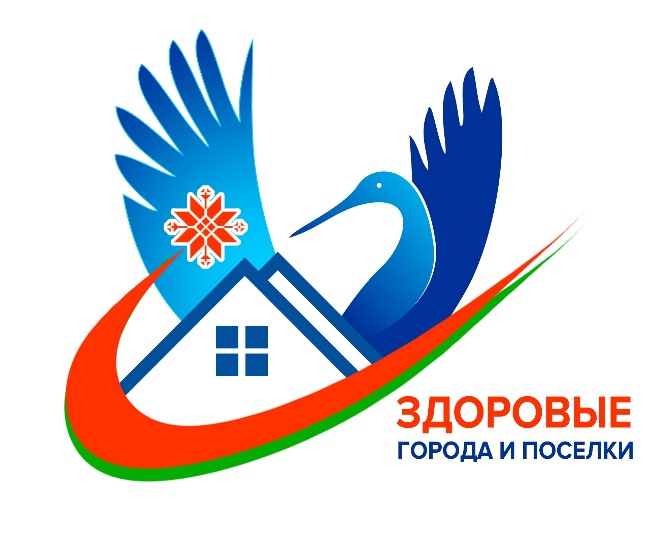 Государственное учреждение «Дятловский районный центр гигиены и эпидемиологии» Учреждение здравоохранения «Дятловская центральная районная больница» ГОСУДАРСТВЕННЫЙ ПРОФИЛАКТИЧЕСКИЙ ПРОЕКТ«Дятлово – здоровый город»ПРОФИЛЬ ЗДОРОВЬЯг.Дятлово2024 год1. ВВЕДЕНИЕДля населения г.Дятлово, как и для других регионов Республики Беларусь, неинфекционная заболеваемость стала основной причиной высокой смертности населения и экономических потерь в связи с возникающей нетрудоспособностью и затратами на медицинское обслуживание.  В этой связи возрастает значимость профилактики, как системы мер, направленных на устранение причин и условий, вызывающих болезни, создание здоровьесберегающей среды жизнедеятельности и формирование у населения г.Дятлово мотивации к здоровому образу жизни (ФЗОЖ).  Это может быть обеспечено повышением эффективности межведомственного взаимодействия, актуализацией мероприятий по сохранению и укреплению здоровья населения г.Дятлово с учетом всех аспектов территориального устойчивого развития (экономика, планирование территорий‚ архитектура, транспорт‚ энергетика, жилищно-коммунальное хозяйство, общественное движение и др.).  Одна из составляющих реализации проекта - мотивация населения к ведению здорового образа жизни и стимулирование гражданского общества к развитию инициатив, которые будут способствовать сохранению и укреплению здоровья населения, проживающего в городе Дятлове.Цель проекта заключается в обеспечении здоровья населения как главного приоритета политики местных органов власти и предусматривает объединение усилий районных органов госуправления, религиозных, общественных организаций, а также граждан.Государственный профилактический проект «Здоровые города и поселки» реализуется в Республике Беларусь со второй половины 2019 года по инициативе Главы государства. Цель проекта - создание города или поселка, живущего по принципам здорового образа жизни, в котором население ответственно относится к собственному здоровью и здоровью окружающих, а также имеются условия для сохранения и укрепления здоровья. Реализация проекта вызвана необходимостью создания таких условий, чтобы физическая культура, правильное питание и душевное здоровье стали нормой каждого человека с детства.   В «Профиле здоровья г.Дятлово» находят отражение все аспекты жизни населенного пункта, способствующие или препятствующие здоровью жителей и их благополучию, а также данные социологических опросов населения. Технология реализации профилактического проекта предусматривает участие в нем всех заинтересованных ведомств и реализуется методом программно – целевого планирования (т.е. позволяет в условиях ограниченных финансовых возможностей максимально скоординировать усилия всех структур, направленные на создание и реализацию комплексных социальных программ по повышению качества жизни населения агрогородка.  Профилактический проект «Дятлово – здоровый город» реализуется с сентября 2022 года. В основе деятельности, предпринимаемой в рамках проекта лежат следующие принципы:приоритет вопросов здоровья в планировании деятельности всех секторов/ведомств;интеграции – координации всех программ и мероприятий различных уровней, статусов и отраслевой направленности;всеобщности – в реализации проекта принимают участие все группы общественности и ветви власти, социальные институты, жители города и др.В конечном итоге проект призван привести к улучшению физического, психологического, социального и экологического благополучия людей, живущих в г.Дятлово. 2.СОСТОЯНИЕ ЗДОРОВЬЯ ЖИТЕЛЕЙ Г.ДЯТЛОВОМедико-демографическая ситуацияНа 01.01.2024 г. в г.Дятлово зарегистрировано 7767 человек, из них составляет 4500 человек трудоспособного возраста, что составляет 57,9%, 1868 население старше трудоспособного, что составляет 24,0%, и детей в возрасте 0-17 - 1399 человек, 18,0%. Общий коэффициент рождаемости составил 4,6, смертности 16,5.В 2023 г. в г.Дятлово было зарегистрировано 20540 случаев заболеваний населения острыми и хроническими болезнями, из которых 10129 – с впервые установленным диагнозом. Основной вклад в структуру общей заболеваемости всего населения г. в 2023 г. внесли болезни органов дыхания, системы кровообращения, некоторые инфекционные и паразитарные болезни, психические расстройства и расстройства поведения, новообразования, болезни органов пищеварения, болезни костно-мышечной системы и соединительной ткани, болезни эндокринной системы, расстройства питания и нарушения обмена веществ. В структуре общей заболеваемости по группам населения в 2023 г. удельный вес детей 0-17 лет составил 24,8%, взрослых 18 лет и старше – 75,1 %; в структуре первичной заболеваемости – соответственно 44,1 % и 55,8 %.В структуре общей заболеваемости взрослого населения лица в трудоспособном возрасте составили 58,3 %, первичной заболеваемости – 64,5 %; население старше трудоспособного возраста – соответственно 41,6 % и 12,9 %.Инфекционная и паразитарная заболеваемость	На территории г.Дятлово ситуация по ряду инфекционных и паразитарных заболеваний благополучная: не регистрировались случаи заболевания особо опасными инфекциями, дизентерией, псевдотуберкулёзом, брюшным тифом, столбняком, острыми вирусными гепатитами, краснухой, корью, дифтерией, эпидемическим паротитом, риккетсиозами и другими зооантропонозами, трихинеллёзом, ВИЧ-инфекцией и др. 	На спорадическом уровне в этот период регистрировались случаи кишечных инфекций, энтеробиоза и педикулеза. 	Не регистрировалась групповая и вспышечная заболеваемость острыми кишечными инфекциями и сальмонеллёзами, связанная с продукцией продовольственной торговли, общественного питания, пищеблоками детских, подростковых учреждений. 	Не регистрировались инфекции, связанные с оказанием медицинской помощи, случаи заражения инфекционными заболеваниями контактно-бытовым путем в организованных детских коллективах.3. Питание и здоровье.Питание жителей агрогородка, как и в целом по Республике Беларусь, характеризуется низким потреблением овощей и фруктов (менее пяти порций в день), рыбы, морепродуктов, мяса нежирных сортов. В рационе чаще присутствуют обработанные пищевые продукты с высоким содержанием соли (свыше 5 грамм в сутки). Для приготовления пищи используется в основном растительные масла. Среди отдельных групп населения поселка существует вероятность различной степени выраженности дефицита витаминов А, Д, фолиевой кислоты, селена, кальция, калия, цинка. Повседневные продукты питания жители города Дятлово приобретают на предприятиях торговли пищевыми продуктами: Дятловский филиал Гродненского ОблПО универсам «Родны кут», ул. Ленини,1; магазин «Родон», ул. Новогрудская, 15; магазин «Родны Кут», ул. Октябрьская, 94; магазин «Родны Кут», ул. Советская, 101/9; магазин «Родны Кут», ул. Притыцкого,35; магазин «Родны Кут» ул. Новогрудская,4е магазин «Родны Кут», ул. Ленина,66 а; магазин «Родны Кут» ул. Кирова,17; магазин «Родны Кут» ул. Красноармейская,12 кафетерий ЦРБ. Дятлово ул. Победы, 2 ООО «СударыняТорг» магазин «Сударыня» ул. Кирова 8а ЧТУП «Турченик С.В.» магазин «Копеечка», пл.17 Сентября,12 ООО «Евроторг» магазин «Евроопт» ул. Слонимская, 6а ООО «Санта Ритейл» магазин «Санта Кэш» ул. Новогрудская, 25. ОАО «Заднепровье» торговый объект № 222 ул. Новогрудская,11г ЗАО «Доброном», магазин «Копеечка» ул. Я. Купалы, 21 Дятловского филиала ОАО «Молочный мир» магазин «Виктория» ул. Октябрьская, 103, торгово-сервисный центр «Сырная страна» ул. Мицкевича,16 РУП «Белоруснефть-Гроднооблнефтепродукт» магазин при АЗС №30, ул. Советская,107 Ассортимент продукции, реализуемый торговыми объектами, включает все группы пищевой продукции: мясные полуфабрикаты (замороженные и охлажденные), молочную продукцию, замороженную рыбную продукцию, овощи и фрукты свежие и в консервированном виде, хлебобулочные, кондитерские изделия, крупяные и макаронные изделия, диетические продукты.	Одним из самых дешевых и доступных источников поступления в организм йода является использование в питании йодированной соли. Организован контроль за выполнением Постановления Совета Министров Республики Беларусь от 06.04.2001 № 484 «О предупреждении заболеваний, связанных с дефицитом йода». На всех предприятиях пищевой промышленности и общественного питания при производстве продуктов питания используется только йодированная соль. На объектах торговли йодированная соль входит в обязательный ассортиментный перечень реализуемой продукции. По данным лабораторных исследований при проведении мероприятий технического (технологического) поверочного характера за 2023 год исследована 43 пробы, в том числе 24 пробы импортного производства, по результатам лабораторных исследований не отвечала гигиеническим нормативам – 2 проба импортного производств4. Воспитание и обучение детей.        В г.Дятлово функционируют 7 учреждений образования: ГУО «Гимназия №1 г.Дятлово», ГУО «Средняя школа № 1 г. Дятлово», ГУО «Средняя школа № 3 г. Дятлово», ГУО «Детский сад №1 г. Дятлово», ГУО «Детский сад №2 г. Дятлово», ГУО «ЦКРОиР г.Дятлово», ГУО «СПЦ г.Дятлово».        В учреждениях   общего среднего образования в 2023/2024 учебном году обучается 2196 учащихся, в учреждениях дошкольного воспитания   688 ребенка, в ГУО «ЦКРОиР г.Дятлово» - 10 детей.        Все учреждения образования г.Дятлово расположены в типовых зданиях, которые обеспечены системами центрального водоснабжения и водоотведения.        Созданы необходимые условия для обучения и воспитания детей. Имеется необходимый набор помещений для организации обучения, воспитания, для занятий физкультурой и спортом. Для организации горячего питания учреждения обеспечены собственными столовыми. Охват горячем питанием учащихся и воспитанников составляет 100%. Работает электронная система составления меню. 5. Водоснабжение и планово-регулярная санитарная очистка. (Дятлово)Централизованным водоснабжением в г. Дятлово обеспечено 97,8% населения города. Центральный водозабор г. Дятлово состоит из 7-ми действующих водозаборных скважин, водонапорной башни, станции II подъема, станции обезжелезивания. Водопроводные сети централизованного водоснабжения в г. Дятлово протяженностью 35, 726 км находятся на балансе и обслуживании Дятловского районного унитарного предприятия жилищно-коммунального хозяйства (далее по тексту – Дятловского РУП ЖКХ). Подача питьевой воды обеспечена как населению г. Дятлово, так и социальным, торговым объектам, в административные здания. Качество воды по микробиологическим и санитарно-химическим показателям стабильно на протяжении последних лет и не превышает рекомендаций Всемирной организации здравоохранения. За период 2022-2024 лет не зарегистрировано нестандартных проб по микробиологическим показателям.2,2% населения поселка обеспечено децентрализованным водоснабжением (частные шахтные и мелкотрубчатые колодцы).В городе Дятлово организована планово-регулярная санитарная очистка. В многоквартирной жилой застройке оборудовано 25 контейнерных площадок, которые находятся на балансе и обслуживании Дятловского РУП ЖКХ. В жилой застройке приусадебного типа организован подворовой сбор мусора специализированным транспортом Дятловского РУПЖКХ в соответствии с установленным графиком. В настоящее время договора на вывоз мусора заключены в 100 % от общего количества частных жилых домов.Санитарная очистка и уборка территории г. Дятлово проводится рабочими по комплексной уборке РУП ЖКХ Дятловского ЖРЭУ.Медицинские осмотры: Организации и предприятия, находящиеся на территории г.Дятлово проходят обязательные медицинские осмотры в соответствии с инструкцией о порядке проведения обязательных и внеочередных медицинских смотров работающих утвержденной, Постановлением Министерство здравоохранения Республике Беларусь от 29.07.2019 г №74. Случаи заболеваемости, препятствующие продолжению работы в контакте с производственными факторами, не регистрировались.